ФАКУЛТЕТ ПО ……………………………………………….УТВЪРЖДАВАМ:РЕКТОР: ПРОФ. Д-Р ХРИСТИНА  ЯНЧЕВА ………………                                               (подпис и печат)ДЕКАН:ПРОФ. Д-Р/ДОЦ. Д-Р …………….                                             (подпис и печат)УЧЕБЕН ПЛАН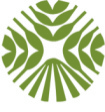 А Г Р А Р Е Н   У Н И В Е Р С И Т Е Т –  П Л О В Д И ВПловдив 4000,  бул. „Менделеев“  № 12,  тел. +359/32/654 300Факс +359/32/633 157; www.au-plovdiv.bgСпециалностОКСОбласт на висшето образованиеПрофесионално направление Професионална квалификацияФорма на обучениеСрок на обучениеОбсъден и приет на ФСПротокол №..../	г.Утвърден на заседание на АСПротокол №..../	г.Актуализиран на……Протокол на ФС №...  ./……..	г.Протокол на АС №.. ../	……  г.